The Family Court of the State of Delaware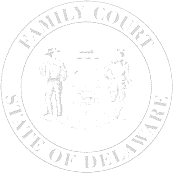 In and For  New Castle County  Kent County  Sussex CountyTRIAL STATUS REPORTTHE UNDERSIGNED ATTORNEY/PARTY, REQUESTS A CONTINUANCE OF THIS TRIAL FOR THE FOLLOWING REASONS: STATE OF DELAWAREVS.STATE OF DELAWAREVS.)))))))Calendar Date:    Time:STATE OF DELAWAREVS.STATE OF DELAWAREVS.)))))))Case No(s):)))))))SBI:)))))))DOB:DEFENDANTDEFENDANT)))))))Telephone No.:)))))))Email Address:Deputy AG: )))))))Defense Counsel: )))))))Improper or insufficient address to/for:Please provide the correct information:Failure to appear by:Failure to appear by:CAPIAS REQUESTED:CAPIAS REQUESTED:CAPIAS REQUESTED:Bail Amount Requested:Bail Amount Requested:$       $       Secured  UnsecuredSecured  UnsecuredCase referred to arbitration by:Case referred to arbitration by:Case referred to arbitration by:Case referred to arbitration by:Case referred to juvenile mediation by DOJCase referred to juvenile mediation by DOJCase referred to juvenile mediation by DOJCase referred to juvenile mediation by DOJCase referred to juvenile mediation by DOJCase referred to juvenile mediation by DOJCase referred to juvenile mediation by DOJCase referred to juvenile mediation by DOJOther:► ► This case has previously been rescheduled► ► This case has previously been rescheduled► ► This case has previously been rescheduledtime(s). ◄ ◄► ► Age of Case:days. ◄ ◄days. ◄ ◄days. ◄ ◄Defendant/Respondent (or Attorney)(PRINT NAME and INITIAL)Deputy Attorney General(PRINT NAME and INITIAL)CAPIAS ISSUEDCAPIAS ISSUEDCAPIAS ISSUEDBail Amount:Bail Amount:Bail Amount:$       $       $       Secured  UnsecuredSecured  UnsecuredSecured  UnsecuredSecured  UnsecuredSecured  UnsecuredCase referred to arbitration Case referred to arbitration Case referred to arbitration Case referred to arbitration  Case referred to juvenile mediation by DOJ Case referred to juvenile mediation by DOJ Case referred to juvenile mediation by DOJ Case referred to juvenile mediation by DOJ Case referred to juvenile mediation by DOJ Case referred to juvenile mediation by DOJ Case referred to juvenile mediation by DOJ Case referred to juvenile mediation by DOJ Case referred to juvenile mediation by DOJ Case referred to juvenile mediation by DOJCase ContinuedCase ContinuedRescheduled to:Rescheduled to:Rescheduled to:atat. R01 – Pros Wit/Vic Unavailable R01 – Pros Wit/Vic Unavailable R01 – Pros Wit/Vic Unavailable R02 – Pros Police Unavailable R02 – Pros Police Unavailable R02 – Pros Police Unavailable R02 – Pros Police Unavailable R03 – Prosecution Request R03 – Prosecution Request R03 – Prosecution Request R03 – Prosecution Request R04 – Def Witness Unavailable R04 – Def Witness Unavailable R04 – Def Witness Unavailable R05 – Def to Obtain Counsel R05 – Def to Obtain Counsel R05 – Def to Obtain Counsel R06 – Defense Request R06 – Defense Request R06 – Defense Request R06 – Defense Request R07 – Court Notice Errors R07 – Court Notice Errors R07 – Court Notice Errors R07 – Court Notice Errors R08 – Reschedule via Hearing Officer Direction and/or Court Closures R08 – Reschedule via Hearing Officer Direction and/or Court Closures R08 – Reschedule via Hearing Officer Direction and/or Court Closures R09 – Joint Request R09 – Joint Request R09 – Joint Request R09 – Joint Request R09 – Joint Request R09 – Joint Request R09 – Joint Request R08 – Reschedule via Hearing Officer Direction and/or Court Closures R08 – Reschedule via Hearing Officer Direction and/or Court Closures R08 – Reschedule via Hearing Officer Direction and/or Court ClosuresCase Dismissed  with prejudice  without prejudice  Reason:Case Dismissed  with prejudice  without prejudice  Reason:Case Dismissed  with prejudice  without prejudice  Reason:Case Dismissed  with prejudice  without prejudice  Reason:Case Dismissed  with prejudice  without prejudice  Reason:Case Dismissed  with prejudice  without prejudice  Reason:Case Dismissed  with prejudice  without prejudice  Reason:Case Dismissed  with prejudice  without prejudice  Reason:OtherDateJudge / Commissioner